19 сентября прошёл классный час, посвящённый проблеме безопасности и потенциальным рискам при использовании сети Интернет, а также правилам поведения в социальных сетях. Эта тема очень важна, потому что интернет – зависимости подвержены в первую очередь женщины и дети — подростки. В течение классного часа мы узнали важные вещи:правила ответственного и безопасного поведения в современной информационной среде;способы защиты от противоправных посягательств в сети Интернет;как критически относиться к сообщениям в СМИ (в т. ч. электронных);как отличить достоверные сведения от недостоверных, как избежать вредной и опасной информации, как распознать признаки злоупотребления доверчивостью и сделать более безопасным свое общение в сети Интернет;как общаться в социальных сетях (сетевой этикет), не обижая своих виртуальных друзей, и избегать выкладывать в сеть компрометирующую информацию или оскорбительные комментарии и т.д.Мы поняли, что лучше направить свою энергию в другие формы деятельности, такие как спорт. Так как детская психика уязвимее взрослой, и любые формы зависимости возникают быстрее, время, которое подросток проводит в сети, должно быть жестко ограничено. 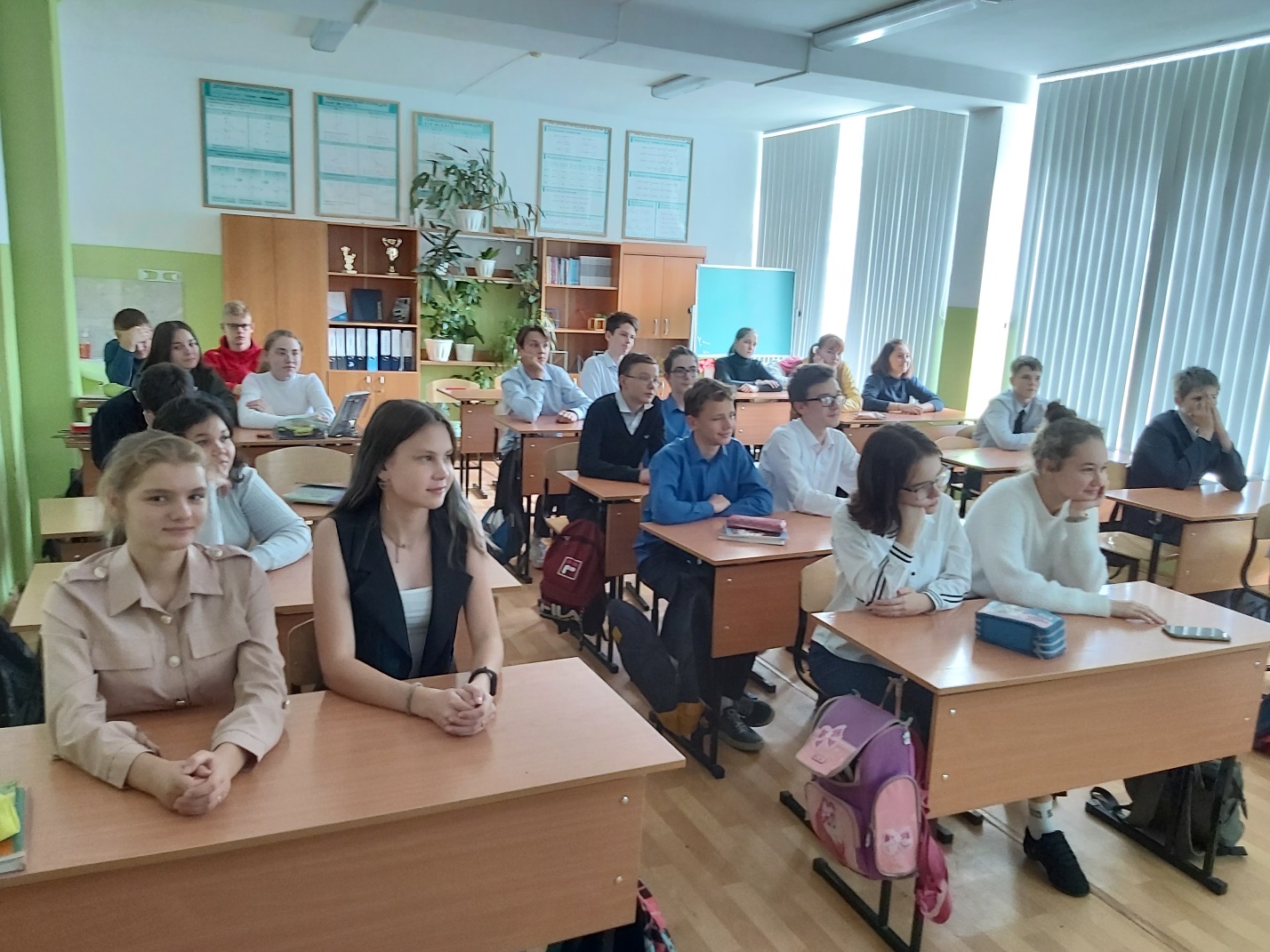 